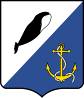 УПРАВЛЕНИЕ СОЦИАЛЬНОЙ ПОЛИТИКИАДМИНИСТРАЦИИ ПРОВИДЕНСКОГО ГОРОДСКОГО ОКРУГАЧУКОТСКОГО АВТОНОМНОГО ОКРУГАП Р И К А ЗВ  рамках реализации мероприятий подпрограммы «Молодежь Провиденского городского округа»муниципальной программы «Развитие образования, культуры, молодежной политики и спорта Провиденского городского округа на 2016-2020 годы», на основании приказа Департамента образования, культуры и спорта Чукотского АО № 01-21/459 от 12.09.2018 г. ПРИКАЗЫВАЮ:Провести муниципальный этап XXIIIокружного конкурса «Юные дарования Чукотки»(далее – Конкурс) в заочной форме в срок до 15 февраля 2019 года;Утвердить положение о проведении Конкурса(приложение 1)Утвердитьсостав жюри Конкурса (приложение 2);Директору МАОУДО «ЦДТ п. Провидения» Ольховик Т.В., директору МАУ «ЦКиД ПГО» Попову Е.А. осуществить мероприятия по организации участия воспитанников учреждений в Конкурсе.Контроль за исполнением настоящего приказа возложить заместителя начальника Управления социальной политики Романюк Н.В.Начальник Управлениясоциальной политики				В.Н. АльшевскаяПоложениео проведении муниципального этапа XХIII окружного конкурса «Юные дарования Чукотки»1. Общие положения1.1. Положение о проведении муниципального этапа XХIIIокружного конкурса «Юные дарования Чукотки» (далее – Положение) определяет порядок проведениямуниципального этапаXХIII окружного конкурса «Юные дарования Чукотки» (далее – Конкурс).1.2. Цель Конкурса – выявление и поддержка талантливых и одаренных детей.1.3. Задачи Конкурса:- популяризация искусства, развитие преемственности культурных традиций;- повышение уровня исполнительского и художественного мастерства участников Конкурса;- расширение гуманитарногои массового начального художественного образования и эстетического воспитания.1.4. Учредителем Конкурса является Управление социальной политики администрации Провиденского городского (далее – УСП).1.5. Организацию и проведение Конкурса осуществляют: УСП, Муниципальное автономное образовательное учреждение дополнительного образования «Центр детского творчества поселка Провидения», муниципальное автономное учреждение «Центр культуры и досуга Провиденского городского округа».2. Организация и проведение Конкурса2.1. Конкурс проводится в заочной форме.2.2. К участию вКонкурседопускаются дети в возрасте от 7 до 17 лет (включительно).2.3. Конкурс проводится в номинации «Юный исполнитель фольклора народов Чукотки»:- хореография (соло, ансамбль);- вокал (соло, ансамбль).2.4. Конкурс проводится в следующих возрастных группах:- первая: 7 – 13 лет (включительно);- вторая: 14 – 17 лет (включительно);2.4.1. Возраст участников номинаций определяется на день проведения муниципального тура Конкурса. 2.4.2. В номинации «Юный исполнитель фольклора народов Чукотки»: хореография (ансамбль) и вокал (ансамбль) возрастная группа определяется по старшему исполнителю.2.5. Согласно Федеральному закону Российской Федерации от 27 июля 2006 года № 152-ФЗ «О персональных данных», участники должны предоставить в УСП надлежащим образом оформленные согласия на обработку персональных данных от законных представителей несовершеннолетних и от руководителя согласно приложению 4 к настоящему Положению.3. Жюри3.1. Для проведения Конкурса формируется жюри, состав которого утверждается приказом УСП.3.2. Результаты Конкурса определяются на основании оценочных листов, каждый критерий оценивается по пятибалльной системе. Окончательный результат формируется путем суммирования всех баллов, выставленных членами жюри.Члены жюри фиксируют выставленные баллы после каждого выступления на специальных бланках. Решения жюри окончательны и пересмотру не подлежат.3.3. Перед началом Конкурса участники номинации «Юный музыкант» предоставляют председателю жюри ноты исполняемых произведений.4. Порядок проведения и условия Конкурса4.1. Муниципальный этап Конкурса проводится в срок до 15.02.2019 года.4.2. Для участия в муниципальном этапе Конкурса до 15февраля 2019 года предоставляются следующие документы:- заявка для индивидуального участия в Конкурсе согласно приложению 1 к настоящему Положению;- заявка для коллективного участия в Конкурсе согласно приложению 2 к настоящему Положению;- согласия на обработку персональных данныхсогласно приложению                        3 к настоящему Положению;Заявки  участников должны быть заполнены без ошибок и исправлений. 4.3. Для участия в Конкурсе в срок до 12 февраля 2019 года в УСП предоставляются видеозаписи выступлений участников, включающие в себя:4.3.1. для участников в номинации «Юный исполнитель фольклора народов Чукотки: хореография» (соло, ансамбль):- фольклорный экзерсис: демонстрация основных танцевальных движений рук, ног, головы в танцах народов Чукотского автономного округа; движения шеи, отработка движений прыжкового танца, образы животных и птиц в народном танце – не более 5 минут;- традиционный танец коренных малочисленных народов Чукотского автономного округа – не более 2 минут;4.3.2. для участников в номинации «Юный исполнитель фольклора народов Чукотки: вокал» (соло, ансамбль):- народная или обработаннаянародная песня на языках коренных малочисленных народов Чукотского автономного округа (в сопровождении традиционного музыкального инструмента или a′capella);Общая продолжительность конкурсного выступления не более 5 минут;4.4. Конкурс по номинациям, в которых заявлено менее трех участников, может быть признан несостоявшимся. Решение об этом принимается организаторами Конкурса.5. Критерии оценки номинаций Конкурса5.1. Критерии оценки Конкурса устанавливаются в зависимости от номинаций.5.2. В номинации «Юный исполнитель фольклора народов Чукотки: хореография» (соло, ансамбль):- исполнительский уровень, чистота и техничность исполнения;- степень раскрытия художественного образа и задуманной идеи танца;- умение передать традиционную манеру исполнения танцевального диалекта коренных малочисленных народов Чукотского автономного округа;- артистизм, культура исполнения;- костюм (соответствие сценического образа тематике номеров).5.3. В номинации «Юный исполнитель фольклора народов Чукотки: вокал» (соло, ансамбль):- уровень художественного исполнения, заключающийся в умении осмыслить и раскрыть образный строй песни;- уровень владения техническими вокальными приемами, ритмичность и музыкальность;- чистота исполнения, речедвигательная координация;- артистизм, культура исполнения;- костюм.6. Награждение победителей Конкурса6.1. Победители и призёрыКонкурса награждаются дипломами и ценными призами.6.2. Победители Конкурса направляются для участия во втором туре XХIIIокружного конкурса «Юные дарования Чукотки».Форма заявки для участия в XХIIIокружном конкурсе «Юные дарования Чукотки»(номинация «Юный исполнитель фольклора народов Чукотки: вокал, хореография» - АНСАМБЛЬ)1. Наименование муниципального образования, населенного пункта: ________________________________________________________________________________________2. Полное наименование и адрес учреждения, контактные телефоны: ________________________________________________________________________________________3. Ф.И.О. и должность руководителя клубного формирования / преподавателя ДШИ:____________________________________________________________________________________________________________________________________________________4. Возрастная группа: _______________________________________________________5. Состав коллектива:6. Исполняемая программа:7. Необходимое техническое обеспечение (количество и разновидность микрофонов, виды проигрывателей для фонограммы:____________________________________________________________________________________________________________________________________________________«____»_____________20___г.Форма заявки для участия в XХIIIокружном конкурсе «Юные дарования Чукотки»(номинация «Юный исполнитель фольклора народов Чукотки: вокал, хореография» - СОЛО)1. Наименование муниципального образования, населенного пункта: ________________________________________________________________________________________2. Полное наименование и адрес учреждения, контактные телефоны: ________________________________________________________________________________________3. Ф.И.О. и должность руководителя клубного формирования / преподавателя ДШИ:____________________________________________________________________________________________________________________________________________________4. Возрастная группа: _______________________________________________________5. Данные солиста вокал / хореография:6. Исполняемая программа:7. Необходимое техническое обеспечение (количество и разновидность микрофонов, виды проигрывателей для фонограммы и др.): ____________________________________________________________________________________________________________«____»_____________20___г.Согласие на обработку персональных данных для лиц, не достигших 18 летЯ, _____________________________________________________________________________,(фамилия, имя, отчество)документ удостоверяющий личность _____________серия, № __________________________,(вид документа)выдан__________________________________________________________________________,(кем и когда)зарегистрированный(ая) по адресу: _________________________________________________,являюсь законным представителем (родителем, опекуном (попечителем))
________________________________________________,_____________ года рождения,(Ф.И.О. ребенка, дата рождения)действуя в интересах своего ребенка (опекаемого),даю свое согласие Департаменту образования, культуры и спорта Чукотского автономного округа зарегистрированному по адресу: 689000, Чукотский автономный округ, г. Анадырь, ул. Беринга, д.7 на обработку своих персональных данных, на следующих условиях:1. Департамент образования, культуры и спорта Чукотского автономного округа осуществляет обработку персональных данных моего ребенка (опекаемого) исключительно в целях проведения и подведения итогов XXIIIокружного конкурса «Юные дарования Чукотки».2.Персональными данными моего ребёнка (опекаемого) является любая информация, относящаяся к моему ребёнку (опекаемому) о нем как физическом лице (субъекте персональных данных), указанная в анкете-заявке, в том числе: его фамилия, имя, отчество, год, месяц, дата и место рождения, документы, удостоверяющие личность, адреса фактического места проживания и регистрации по местожительству, почтовые и электронные адреса, номера телефонов.3. Даю согласие на обработку Департаментом образования, культуры и спорта Чукотского автономного округа персональных данных моего ребёнка (опекаемого), то есть совершение, в том числе, следующих действий: сбор, систематизацию, накопление, хранение, уточнение (обновление, изменение), использование, блокирование, уничтожение персональных данных), а также на передачу (распространение, предоставление доступа) такой информации третьим лицам, в случаях, установленных нормативными документами вышестоящих органов и законодательством. Обработка персональных данных производится как с использованием средств автоматизации, так и без использования средств автоматизации.4. Настоящее согласие действует на период проведения, подведения итогов XXIIIокружного конкурса «Юные дарования Чукотки».5. Настоящее согласие может быть отозвано мной в любой момент по соглашению сторон путем подачи письменного заявления.6. По письменному запросу имею право на получение информации, касающейся обработки персональных данных (в соответствии с п. 4 ст. 14 Федерального закона от 27.07.2006 г. № 152-ФЗ).«_____»_________________20 ___ г. ____________________ ___________________________________                                                                                              (Подпись)                                                        (Ф.И.О.)Подтверждаю, что ознакомлен (-а) с положениями Федерального закона от 27.07.2006 г. № 152-ФЗ «О персональных данных», права и обязанности в области защиты персональных данных мне разъяснены.«_____»________________20____ г. _____________________ __________________________________(Подпись)                                (Ф.И.О)Согласие на обработку персональных данных для лиц, достигших 18 лет (руководитель, сопровождающий, концертмейстер)Я, _____________________________________________________________________________,(фамилия, имя, отчество)документ удостоверяющий личность _____________серия, № __________________________,(вид документа)выдан__________________________________________________________________________,(кем и когда)зарегистрированный(ая) по адресу: _________________________________________________,даю свое согласие Департаменту образования, культуры и спорта Чукотского автономного округа зарегистрированному по адресу: 689000, Чукотского автономного округа, г. Анадырь, ул. Беринга, д.7 на обработку своих персональных данных, на следующих условиях:1. Департамент образования, культуры и спорта Чукотского автономного округа осуществляет обработку моих персональных данныхисключительно в целях проведения и подведения итогов XXIIIокружного конкурса «Юные дарования Чукотки».2.Моими персональными даннымиявляется любая информация, относящаяся ко мне как к физическому лицу (субъекту персональных данных), указанная в анкете-заявке, в том числе: мои фамилия, имя, отчество, год, месяц, дата и место рождения, документы, удостоверяющие личность, адреса фактического места проживания и регистрации по местожительству, почтовые и электронные адреса, номера телефонов.3. Даю согласие на обработку Департаментом образования, культуры и спорта Чукотского автономного округа своих персональных данных, то есть совершение, в том числе, следующих действий: сбор, систематизацию, накопление, хранение, уточнение (обновление, изменение), использование, блокирование, уничтожение персональных данных), а также на передачу (распространение, предоставление доступа) такой информации третьим лицам, в случаях, установленных нормативными документами вышестоящих органов и законодательством. Обработка персональных данных производится как с использованием средств автоматизации, так и без использования средств автоматизации.4. Настоящее согласие действует на период проведения, подведения итогов XXIIIокружного конкурса «Юные дарования Чукотки».5. Настоящее согласие может быть отозвано мной в любой момент по соглашению сторон путем подачи письменного заявления.6. По письменному запросу имею право на получение информации, касающейся обработки персональных данных (в соответствии с п. 4 ст. 14 Федерального закона от 27.07.2006 г. № 152-ФЗ).«_____»_________________20 ___ г. ____________________ ___________________________________                                                                                              (Подпись)                                                        (Ф.И.О.)Подтверждаю, что ознакомлен (-а) с положениями Федерального закона от 27.07.2006 г. № 152-ФЗ «О персональных данных», права и обязанности в области защиты персональных данных мне разъяснены.«_____»________________20____ г. _____________________ _________________________________(Подпись)                                (Ф.И.О)Состав жюримуниципального этапа XХIII окружного конкурса «Юные дарования Чукотки»Ольховик Татьяна Васильевна, директор МАОУДО «Центр детского творчества п. Провидения»;Залата Анастасия Александровна, хореограф МАУ «ЦКиД Провиденского ГО»;Тюникова Эльвира Николаевна, заместитель главы Администрации, начальник отдела по делам коренных малочисленных народов Чукотки;Карнаухова Мария Валерьевна, представитель Ассоциации коренных малочисленных народов Чукотки.21 января 2019 г.№ 15п. ПровиденияО проведении муниципального этапа XХIII окружного конкурса «Юные дарования Чукотки»Приложение 1к приказу УСП № 15 от 21.01.19 г.Приложение 1 к Положению о проведении муниципального этапа ХХIIIокружного конкурса «Юные дарования Чукотки»№ п/пФ. И. О. (полностью) участника коллективаПолных летДата и год рождения1ТурКомпозитор, автор слов (вокал) /Композитор, постановщик (хореография)Полное название произведения на русском языке и языке коренных малочисленных народов ЧукоткиДлительность номераIIIIIIIIIIНаименование должности руководителя учрежденияМ.П. ПодписьРасшифровка подписи (Ф.И.О.)Приложение 2 к Положению о проведении муниципального этапа ХХIIIокружного конкурса «Юные дарования Чукотки»№ п/пФ. И. О. (полностью) участника коллективаПолных летДата и год рождения1ТурКомпозитор, автор слов (вокал) /Композитор, постановщик (хореография)Полное название произведения на русском языке и языке коренных малочисленных народов ЧукоткиДлительность номераIIIIIIIIIIНаименование должности руководителя учрежденияМ.П. ПодписьРасшифровка подписи (Ф.И.О.)Приложение 3к Положению о проведении муниципального этапа ХХIIIокружного конкурса «Юные дарования Чукотки»Приложение 2к приказу УСП № 15 от 21.01.19 г.